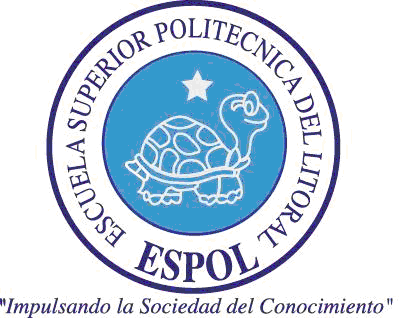 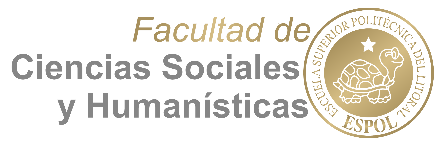 ESPOL –FENTERCER EXAMEN MATERIA: Comportamiento del consumidor PROFESOR:  Ing. Bolívar Pástor López M.A.E.NOMBRE:PARALELO: 273FECHA: a) COMPROMISO DE HONORYo, ................................................................................... al firmar este compromiso, reconozco que el presente examen está diseñado para ser resuelto de manera individual, que puedo usar una calculadora ordinaria para cálculos aritméticos, un lápiz o esferográficos; que solo puedo comunicarme con la persona responsable de la recepción del examen; y, cualquier instrumento de comunicación que hubiere traído, debo apagarlo y depositarlo en la parte anterior del aula, junto con algún otro material que se encuentre acompañándolo.  No debo además, consultar libros, notas, ni apuntes adicionales a las que se entreguen en ésta evaluación.  Los temas debo desarrollarlos de manera ordenada.Firmo al pie del presente compromiso, como constancia de haber leído y de aceptar la declaración anterior._____________     Firma                 NÚMERO DE MATRÍCULA..............PARALELO..........b) "Como estudiante de la FCSH me comprometo a combatir la mediocridad y actuar con honestidad, por eso no copio ni dejo copiar".                        _________________________________                             Firma de compromiso del estudiante100 puntos                         TOTAL PRUEBAVALORACIONTEMAS20 puntos1) Elabore el cuadro de relaciones entre sistemas de memoria20 puntos2) Enumere y explique brevemente las variables para la segmentación del mercado20 puntos3) Explique brevemente como inciden los mitos y rituales en el comportamiento de los consumidores20 puntos4) ) Explique brevemente la teoría psicoanalítica como factor motivacional según Sigmund Freud20 puntos5) Explique brevemente en que consiste la disonancia cognoscitiva.